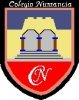 Colegio NumanciaProfesora Andrea RojasEVALUACIÓN DIAGNÓSTICA7 BASICO AEVALUACIÓN DIAGNÓSTICA7 BASICO AEVALUACIÓN DIAGNÓSTICA7 BASICO AEVALUACIÓN DIAGNÓSTICA7 BASICO AColegio NumanciaProfesora Andrea RojasNombre alumno: Fecha de aplicación: 16 de marzoCurso: 7 básico A Puntaje Total: Colegio NumanciaProfesora Andrea RojasNombre alumno: Fecha de recepción: 17 de marzoCurso: 7 básico A Puntaje obtenido:OBJETIVOSComprender y analizar textos no literarios Localizar información explícita Inferir contenido implícitoAnalizar elementos textuales OBJETIVOSComprender y analizar textos no literarios Localizar información explícita Inferir contenido implícitoAnalizar elementos textuales OBJETIVOSComprender y analizar textos no literarios Localizar información explícita Inferir contenido implícitoAnalizar elementos textuales OBJETIVOSComprender y analizar textos no literarios Localizar información explícita Inferir contenido implícitoAnalizar elementos textuales OBJETIVOSComprender y analizar textos no literarios Localizar información explícita Inferir contenido implícitoAnalizar elementos textuales INSTRUCCIONES GENERALES:Ingresa a la página https://dia.agenciaeducacion.cl/diag-web/ , en la opción 2Digita tu rut y la clave del curso ( 7basicoa )Haz click en la evaluación de comprensión lectoraUna vez finalizada la evaluación, presiona guardar y enviar.Infórmale a tu profesora que ya haz finalizado la evaluaciónINSTRUCCIONES GENERALES:Ingresa a la página https://dia.agenciaeducacion.cl/diag-web/ , en la opción 2Digita tu rut y la clave del curso ( 7basicoa )Haz click en la evaluación de comprensión lectoraUna vez finalizada la evaluación, presiona guardar y enviar.Infórmale a tu profesora que ya haz finalizado la evaluaciónINSTRUCCIONES GENERALES:Ingresa a la página https://dia.agenciaeducacion.cl/diag-web/ , en la opción 2Digita tu rut y la clave del curso ( 7basicoa )Haz click en la evaluación de comprensión lectoraUna vez finalizada la evaluación, presiona guardar y enviar.Infórmale a tu profesora que ya haz finalizado la evaluaciónINSTRUCCIONES GENERALES:Ingresa a la página https://dia.agenciaeducacion.cl/diag-web/ , en la opción 2Digita tu rut y la clave del curso ( 7basicoa )Haz click en la evaluación de comprensión lectoraUna vez finalizada la evaluación, presiona guardar y enviar.Infórmale a tu profesora que ya haz finalizado la evaluaciónINSTRUCCIONES GENERALES:Ingresa a la página https://dia.agenciaeducacion.cl/diag-web/ , en la opción 2Digita tu rut y la clave del curso ( 7basicoa )Haz click en la evaluación de comprensión lectoraUna vez finalizada la evaluación, presiona guardar y enviar.Infórmale a tu profesora que ya haz finalizado la evaluación